                                                                                                                                                                                                        О Т К Р Ы Т О Е    А К Ц И О Н Е Р Н О Е     О Б Щ Е С Т В О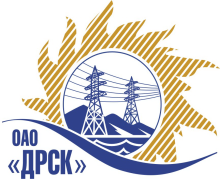 		Протокол выбора победителягород  Благовещенск, ул. Шевченко, 28ПРЕДМЕТ ЗАКУПКИ:Открытый запрос цен «Канцелярские товары. Бумага офисная» для филиалов  ОАО «ДРСК» «АЭС», «ЮЯЭС», «ПЭС».ПРИСУТСТВОВАЛИ:На заседании присутствовали 7 членов Закупочной комиссии 2 уровня. ВОПРОСЫ, ВЫНОСИМЫЕ НА РАССМОТРЕНИЕ ЗАКУПОЧНОЙ КОМИССИИ: 1. О признании предложений соответствующими условиям закупки2. О предварительной ранжировки предложений3. О проведении переторжки4.  Выбор победителяВОПРОС 1 «О признании предложений соответствующими условиям закупки»ОТМЕТИЛИ:Предложения ООО «Бизнес-Партнер» г. Благовещенск, ООО «Полиарт» г. Хабаровск признаются удовлетворяющим по существу условиям закупки. Предлагается принять данные предложения к дальнейшему рассмотрению.РЕШИЛИ:Признать предложения ООО «Бизнес-Партнер» г. Благовещенск, ООО «Полиарт» г. Хабаровск соответствующими условиям закупки.ВОПРОС 2 «О предварительной ранжировке предложений»ОТМЕТИЛИ:Согласно проведенного анализа цен по всей номенклатуре участников определено, что предложение ООО «Бизнес-Партнер» предпочтительней по итоговой стоимости за единицу продукции по всей номенклатуре - 23 647,30 руб. без учета НДС, у ООО «Полиарт» итоговая стоимость за единицу продукции по всей номенклатуре составила 24 875,74 руб. без учета НДС, предлагается предварительно ранжировать предложения следующим образом: РЕШИЛИ:Утвердить предварительную ранжировку предложений.ВОПРОС 3 «О проведении переторжки»ОТМЕТИЛИ:Учитывая результаты экспертизы предложений Участников закупки, Закупочная комиссия полагает не целесообразным проведение переторжки.РЕШИЛИ:Процедуру переторжки не проводить.ВОПРОС 4 « Выбор победителя»ОТМЕТИЛИ:На основании вышеизложенного предлагается признать Победителем Участника, занявшего первое место, а именно: ООО «Бизнес-Партнер» (Россия, г. Благовещенск, ул. Калинина, 52) -  Предложение на сумму 1 900 000,00 руб. без учета НДС. Срок поставки: до 31.12.2013г. Срок оплаты (условия): в течение 30 календарных дней с момента получения продукции на склад Заказчика, согласно выставленной счет-фактуры и товарной накладной. График поставки: ежемесячный (ежеквартальный) объем поставляемой продукции определяется заявками покупателя и поставляется в течении 20 календарных дней с момента поступления заявки. Предложение имеет правовой статус оферты и действует до 31.12.2013 г.РЕШИЛИ:Утвердить ранжировку предложений.1 место: ООО «Бизнес-Партнёр» г. Благовещенск;2 место: ООО «Полиарт» г. Хабаровск.Признать Победителем ООО «Бизнес-Партнер» (Россия, г. Благовещенск, ул. Калинина, 52) -  Предложение на сумму 1 900 000,00 руб. без учета НДС. Срок поставки: до 31.12.2013г. Срок оплаты (условия): в течение 30 календарных дней с момента получения продукции на склад Заказчика, согласно выставленной счет-фактуры и товарной накладной. График поставки: ежемесячный (ежеквартальный) объем поставляемой продукции определяется заявками покупателя и поставляется в течении 20 календарных дней с момента поступления заявки. Предложение имеет правовой статус оферты и действует до 31.12.2013 г.ДАЛЬНЕВОСТОЧНАЯ РАСПРЕДЕЛИТЕЛЬНАЯ СЕТЕВАЯ КОМПАНИЯУл.Шевченко, 28,   г.Благовещенск,  675000,     РоссияТел: (4162) 397-359; Тел/факс (4162) 397-200, 397-436Телетайп    154147 «МАРС»;         E-mail: doc@drsk.ruОКПО 78900638,    ОГРН  1052800111308,   ИНН/КПП  2801108200/280150001№ 275/МЭ-ВП«06» мая 2013 годаМесто в предварительной ранжировкеНаименование и адрес участникаЦена заявки и иные существенные условия1 местоООО «Бизнес-Партнер» (Россия, г. Благовещенск, ул. ул. Калинина, д. 52)Предложение на сумму 1 900 000,00 руб. без учета НДС.Срок поставки: до 31.12.2013гСрок оплаты (условия): в течение 30 календарных дней с момента получения продукции на склад Заказчика, согласно выставленной счет-фактуры и товарной накладной.График поставки: ежемесячный (ежеквартальный) объем поставляемой продукции определяется заявками покупателя и поставляется в течении 20 календарных дней с момента поступления заявки.Предложение имеет правовой статус оферты и действует до 31.12.2013 г.2 местоООО «Полиарт» (г. Хабаровск, ул. Ладожская, д. 27)Предложение на сумму 1 900 000,00 руб. без учета НДС.Срок поставки: до 31.12.2013гСрок оплаты (условия): В течении 30 банковских дней после поступления товара на склад ПокупателяГрафик поставки: в течении 20 рабочих дней с момента поступления заявки от Покупателя.Предложение имеет правовой статус оферты и действует до 31.12.2013 г.Ответственный секретарь Закупочной комиссии: Моторина О.А. «___»______2013 г._______________________________Технический секретарь Закупочной комиссии: Коврижкина Е.Ю.  «___»______2013 г._______________________________